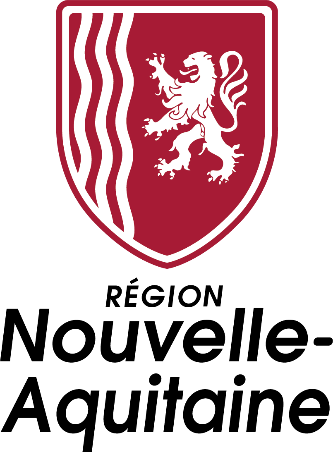 APPEL à PROJETS RÉNOVATION ÉNERGÉTIQUE DES COPROPRIÉTÉSDOSSIER DE DEMANDE DE SUBVENTIONAnnexe 1 – Identification du porteur de projetSyndic de la copropriétéNuméro d’immatriculation de la copropriété au registre national :Nom du syndic : Adresse : Code postal :                                            Commune : Téléphone :Courriel : Statut juridique :SIRET :                                                                             Responsable juridique du syndicPrénom, nom et qualité (signataire) :Téléphone :Courriel :Responsable technique du projet Prénom, nom et qualité :Téléphone :Courriel :